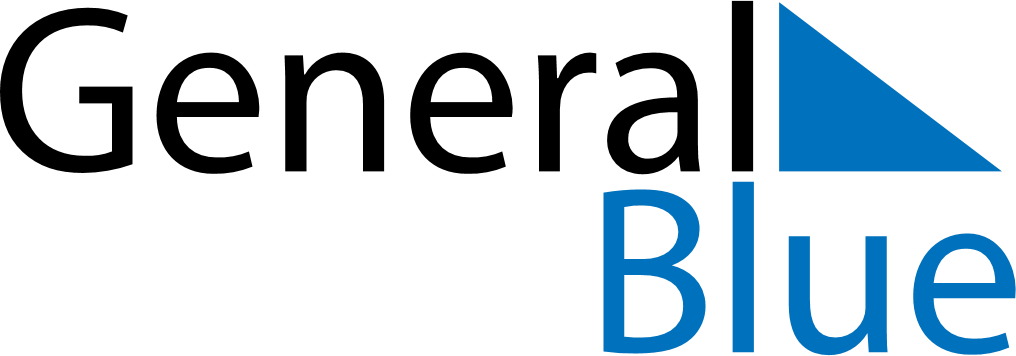 August 2024August 2024August 2024August 2024August 2024August 2024Rouen, FranceRouen, FranceRouen, FranceRouen, FranceRouen, FranceRouen, FranceSunday Monday Tuesday Wednesday Thursday Friday Saturday 1 2 3 Sunrise: 6:27 AM Sunset: 9:36 PM Daylight: 15 hours and 9 minutes. Sunrise: 6:28 AM Sunset: 9:35 PM Daylight: 15 hours and 6 minutes. Sunrise: 6:29 AM Sunset: 9:33 PM Daylight: 15 hours and 3 minutes. 4 5 6 7 8 9 10 Sunrise: 6:31 AM Sunset: 9:32 PM Daylight: 15 hours and 0 minutes. Sunrise: 6:32 AM Sunset: 9:30 PM Daylight: 14 hours and 57 minutes. Sunrise: 6:34 AM Sunset: 9:28 PM Daylight: 14 hours and 54 minutes. Sunrise: 6:35 AM Sunset: 9:27 PM Daylight: 14 hours and 51 minutes. Sunrise: 6:36 AM Sunset: 9:25 PM Daylight: 14 hours and 48 minutes. Sunrise: 6:38 AM Sunset: 9:23 PM Daylight: 14 hours and 45 minutes. Sunrise: 6:39 AM Sunset: 9:22 PM Daylight: 14 hours and 42 minutes. 11 12 13 14 15 16 17 Sunrise: 6:41 AM Sunset: 9:20 PM Daylight: 14 hours and 39 minutes. Sunrise: 6:42 AM Sunset: 9:18 PM Daylight: 14 hours and 35 minutes. Sunrise: 6:44 AM Sunset: 9:16 PM Daylight: 14 hours and 32 minutes. Sunrise: 6:45 AM Sunset: 9:15 PM Daylight: 14 hours and 29 minutes. Sunrise: 6:47 AM Sunset: 9:13 PM Daylight: 14 hours and 26 minutes. Sunrise: 6:48 AM Sunset: 9:11 PM Daylight: 14 hours and 22 minutes. Sunrise: 6:49 AM Sunset: 9:09 PM Daylight: 14 hours and 19 minutes. 18 19 20 21 22 23 24 Sunrise: 6:51 AM Sunset: 9:07 PM Daylight: 14 hours and 16 minutes. Sunrise: 6:52 AM Sunset: 9:05 PM Daylight: 14 hours and 12 minutes. Sunrise: 6:54 AM Sunset: 9:03 PM Daylight: 14 hours and 9 minutes. Sunrise: 6:55 AM Sunset: 9:01 PM Daylight: 14 hours and 6 minutes. Sunrise: 6:57 AM Sunset: 8:59 PM Daylight: 14 hours and 2 minutes. Sunrise: 6:58 AM Sunset: 8:57 PM Daylight: 13 hours and 59 minutes. Sunrise: 7:00 AM Sunset: 8:55 PM Daylight: 13 hours and 55 minutes. 25 26 27 28 29 30 31 Sunrise: 7:01 AM Sunset: 8:53 PM Daylight: 13 hours and 52 minutes. Sunrise: 7:02 AM Sunset: 8:51 PM Daylight: 13 hours and 48 minutes. Sunrise: 7:04 AM Sunset: 8:49 PM Daylight: 13 hours and 45 minutes. Sunrise: 7:05 AM Sunset: 8:47 PM Daylight: 13 hours and 41 minutes. Sunrise: 7:07 AM Sunset: 8:45 PM Daylight: 13 hours and 38 minutes. Sunrise: 7:08 AM Sunset: 8:43 PM Daylight: 13 hours and 34 minutes. Sunrise: 7:10 AM Sunset: 8:41 PM Daylight: 13 hours and 31 minutes. 